 ПЛАН-ПРОГРАМА ЗА ИЗПЪЛНЕНИЕ НА ОБЛАСТНАТА ПОЛИТИКА ПО БДП УКАЗАНИЯ ЗА ПОПЪЛВАНЕ: Мерките в таблицата по-долу произтичат от общия за националната политика по БДП План за действие 2021-2030 г. на национално ниво.Мерките са предварително дефинирани, т.е. унифицирани, тъй като същите се отнасят до всички ОКБДП. Единствено на местата, където е предвидено, мерките следва допълнително да се конкретизират - тези места са указани с многоточие и са маркирани в жълт цвят. Това се отнася за мярка 4.18 на ОПУ и мерки 4.31, 4.34, 4.36 и 4.37 на Общините. ОКБДП може да разпише и допълнителни мерки по своя преценка, чието планиране и изпълнение счита за целесъобразно с оглед оптималното изпълнение на политиката по БДП на областно ниво.   При необходимост от включване на допълнителни мерки в областната План-програма, които не са понастоящем изрично предвидени и произтичат от актуализация на общия План за действие на национално ниво, ДАБДП ще уведоми ОКБДП своевременно за отразяване на мерките в годишната областна План-програма.  План-програмата на областно ниво се разработва и изпълнява на годишна база. Обръщаме внимание, че както конкретизираните мерки в полетата в жълто, така и всички останали предварително дефинирани мерки следва да бъдат изпълнявани, проследявани и отчитани.Общинските План-програми (информацията от Общините) и информацията от ОПУ по мярка 4.18 се представят на секретариата на ОКБДП в срок до 1ви декември на годината, предхождаща плановата година, с цел включване на конкретиката по мерките в единната областна План-програма.Общинските План-програми се представят на ОКБДП по образец на ДАБДП – приложение образец 5.1 към обобщения план за действие 2021-2023 г., а информацията от ОПУ се представя на ОКБДП по образец на ДАБДП – приложение образец 5.2 към обобщения план за действие 2021-2023 г. Секретариатът на ОКБДП своевременно организира и координира получаването на информацията по двете приложения в срок до 1ви декември, като при нужда оказва методическа подкрепа за институциите за попълване на информацията.На база получените мерки, областната План-програма се съставя в обобщен вид от секретариата на ОКБДП, разглежда се и се приема като проект на заседание на ОКБДП, след което Областна администрация я представя в ДАБДП в срок до 10ти декември на годината, предхождаща плановата година.План-програмата се изпраща от ОКБДП до ДАБДП само по електронен път - на електронен адрес mpetrova@sars.gov.bg, във формат Word, заедно с официално подписано и заведено с деловоден номер придружително писмо. Проектът на областна План-програма се преглежда от ДАБДП за съответствие с изискуемите форма и съдържание, както и за съответствие с държавната политика в областта на БДП. При необходимост от ревизия на План-програмата, ДАБДП дава съответните указания. План-програмата, в съответстващ вид, се помества на интернет страницата на ОКБДП до 31 декември на годината, предхождаща плановата година. Изпълнението на мерките по областната План-програма се докладва текущо - тримесечно (на ОКБДП на заседанията на ОКБДП) и годишно (в годишния областен доклад за изпълнение на политиката по БДП до ДАБДП).Забележка: Бюджетите на общините за осъществяване на дейностите по т. т. 4.31, 4.34, 4.36 и 4.37 не са посочени или са посочени, като прогнозни, поради това, че към 10.12.2020г. общините не са ги изготвили и същите не са приети от общинските съвети. Това е обусловено предвид срока за изготвяне на общинските бюджети, съгласно Закона за държавния бюджет на Република България за 2021г. По информация от общините яснота по стойностите на бюджета за визираните дейности, ще има не по-рано от края на м. януари, 2021г.      Образец 5.0към План за действие НАЦИОНАЛНА СТРАТЕГИЯ ЗА БЕЗОПАСНОСТ НА ДВИЖЕНИЕТО ПО ПЪТИЩАТА В РЕПУБЛИКА БЪЛГАРИЯ2021 – 2030 г.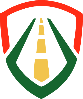 ДАБДПБезопасна Универсална МобилностОБЛАСТДобричГОДИНА2021г.  МяркаОтговорна институция и срок Финансов ресурс Ефект и индикаторза изпълнение Източник на информация и контрол ТЕМАТИЧНО НАПРАВЛЕНИЕ 1: УПРАВЛЕНИЕ, ОСНОВАНО НА ИНТЕГРИТЕТТЕМАТИЧНО НАПРАВЛЕНИЕ 1: УПРАВЛЕНИЕ, ОСНОВАНО НА ИНТЕГРИТЕТТЕМАТИЧНО НАПРАВЛЕНИЕ 1: УПРАВЛЕНИЕ, ОСНОВАНО НА ИНТЕГРИТЕТТЕМАТИЧНО НАПРАВЛЕНИЕ 1: УПРАВЛЕНИЕ, ОСНОВАНО НА ИНТЕГРИТЕТТЕМАТИЧНО НАПРАВЛЕНИЕ 1: УПРАВЛЕНИЕ, ОСНОВАНО НА ИНТЕГРИТЕТ1.1 Подготовка на мерки по БДП за целите на разработване на годишна областна план-програма по БДП; представянето им на секретариата на ОКБДПОбщини ОПУСекретариат на ОКБДП20 ноември на годината, предхождаща плановата годинаБюджет на институциите в ОКБДПОсигуряване на плановост на областната политика по БДП - Разработени мерки по БДПРазработени мерки по БДП от отделните 1ленове на ОКБДПРазработени и представени на секретариата на ОКБДП мерки1.2 Систематизиране на мерките по БДП за плановата година, представени от членовете на ОКБДП, в единна областнa годишнa План-програма по БДП; представяне на План-програмата в ДАБДПСекретариат на ОКБДП 5 декември на годината, предхождаща плановата годинаБюджет на областна администрацияОсигуряване на плановост на областната политика по БДП - Разработени мерки по БДПСистематизирани мерки по БДП от секретариата на ОКБДПЕдинна областнa годишнa План-програма за БДП1.3 Поместване на годишната областна План-програма по БДП на интернет страницата на областна администрация Секретариат на ОКБДП 31 декември на годината, предхождаща плановата годинаБюджет на областна администрация Осигуряване на публичност на областната политика по БДПРазработена областна План-програма по БДПИнтернет страницата на областна администрация1.4 Изпълнение на годишна областна План-програма по БДП Членове на ОКБДПСекретариат на ОКБДП Постоянен Бюджет на институциите в ОКБДПИнтегриране на политиката по БДП в дейността на институциите на общинско и областно нивоИзпълнена областна План-програмаДокладвани мерки на тримесечни заседания на ОКБДПОбластен годишен доклад по БДП1.5 Провеждане на минимум 4 редовни заседания на ОКБДП и изпълнение на взетите решенияЧленове на ОКБДПСекретариат на ОКБДП ПостояненБюджет на институциите в ОКБДПИнтегриране на политиката по БДП в дейността на институциите на общинско и областно нивоПроведени мин. 4 редовни заседание на ОКБДПИзпълнение решения от заседания на ОКБДПДокладвани мерки на тримесечни заседания на ОКБДПОбластен годишен доклад по БДП1.6 Провеждане на обучения за ОКБДП, организирани от ДАБДП ДАБДПЧленове на ОКБДПСекретариат на ОКБДП Съгласно график на ДАБДПДАБДПОптимизиране дейността на ОКБДППроведени обученияДокладвани мерки на тримесечни заседания на ОКБДПОбластен годишен доклад по БДП1.7 Изпълнение на методически указания на ДАБДП във връзка с политиката по БДП на общинско ниво, в изпълнение на НСБДП и произтичащите от нея документиЧленове на ОКБДПСекретариат на ОКБДП Постоянен Бюджет на институциите в ОКБДПОптимизиране дейността на ОКБДПИзпълнени методически указанияДокладвани мерки на тримесечни заседания на ОКБДПОбластен годишен доклад по БДП1.8 Докладване на изпълнени мерки по БДП на тримесечна база на мин. 4 редовни заседанията на ОКБДПЧленове на ОКБДПСекретариат на ОКБДПНа тримесечие Бюджет на институциите в ОКБДПОсигуряване на отчетност на областната политика по БДПДокладвана информация на заседания на ОКБДПДокладвани мерки на тримесечни заседания на ОКБДПОбластен годишен доклад по БДП1.9 Подготовка на информация за целите на годишен областен доклад по БДП на ОКБДП от членовете на ОКБДПЧленове на ОКБДПСекретариат на ОКБДП31 януари на годината, следваща отчетната годинаБюджет на институциите в ОКБДПОсигуряване на отчетност на областната политика по БДППодготвена информация за целите на годишен областен доклад по БДП Докладвани мерки на тримесечни заседания на ОКБДПОбластен годишен доклад по БДП1.10 Подготовка на обобщен годишен областен доклад по БДП на ОКБДПСекретариат на ОКБДП25 февруари на годината, следваща отчетната годинаБюджет на институциите в ОКБДПОсигуряване на отчетност на областната политика по БДППодготвен годишен областен доклад по БДПДокладвани мерки на тримесечни заседания на ОКБДПОбластен годишен доклад по БДП1.11 Наблюдение и оценка на изпълнението на политиката по БДППредседател на ОКБДП Секретариат на ОКБДПЧленове на ОКБДППостоянен Бюджет на институциите в ОКБДППредприемане на корективни действия за подобряване изпълнението на политиката    Предприети корективни мерки    Докладвани мерки и взети решения на тримесечни заседания на ОКБДПОбщински и Областен годишен доклад по БДП1.12 Приоритетно предвиждане и бюджетиране от членовете на ОКБДП на мерки по БДП Членове на ОКБДППостоянен Бюджет на институциите в ОКБДПОбезпеченост на политиката по БДППредвидени и бюджетирани мерки по БДПГодишни бюджетни разчетиДокладвани мерки и взети решения на тримесечни заседания на ОКБДПОбщински и Областен годишен доклад по БДП1.13 Повишаване капацитета на компетентните органи за управление, координация и контрол при настъпило ПТПЧленове на ОКБДППостоянен Бюджет на институциите в ОКБДППодобрено взаимодействие между отделните спасителни служби при ПТПСъздаване на капацитет за оценка на способностите за управление на риска при ПТП или усложнена пътна обстановка, чрез използване на подходящи ресурси, обучение и тренировкаОбезпечаване на кризисния мениджмънт за справяне с последствията от настъпило ПТП или усложнена пътна обстановкаУправление на информационния поток вътре в органите за управление и към общественосттаОценка на риска Намаляване на: социалните последствия (загинали, пострадали, потенциално засегнати хора); материалните щети (последици на инфраструктурата); прекъсването на доставки на основни стоки/услуги; икономическите загуби и последствията за околната средаДокладвани мерки на тримесечни заседания на ОКБДПОбщински и Областен годишен доклад по БДП1.14 Провеждане на обществени консултации по важни теми в областта на БДП, насочени към установяване и отчитане на становищата на заинтересованите страни от гражданското обществоЧленове на ОКБДППостоянен Бюджет на институциите в ОКБДППубличност и прозрачност на областната политика по БДППроведени обществени консултацииОбсъдени становища на заинтересованите страни извън изпълнителната власт и нейната администрацияКореспонден-цияСтановищаСъгласувателни таблици1.15 Подобряване на административния ресурс на органите на компетентните органи за управление на политиката по БДПЧленове на ОКБДППостоянен Бюджет на институциите в ОКБДПЕфективно формиране на политиката в областта на БДП като Усъвършенстване на аналитична база за работа с данни, разработване на документи, извършване на разчети за разходи, оценка на ефекта от предприети мерки, др.Въведени оптимизации в работните процеси в администрациите, изпълняващи политиката по БДПВътрешни процедури и правила1.16 Обезпечаване на ОКБДП с необходимия човешки и технически ресурс за координация на областната политика по БДПОбластна администрацияСекретариат на ОКБДППостоянен Бюджет на Областна администрацияРесурсно обезпечен персонал за координация на областната политика по БДПСключени договори/издадени заповедиЗаповеди за определяне на служители, отговорни за координацията на политиката по БДП на областно нивоДокладвани мерки на тримесечни заседания на ОКБДПОбластен годишен доклад по БДПТЕМАТИЧНО НАПРАВЛЕНИЕ 2: СОЦИАЛНО-ОТГОВОРНОТО ПОВЕДЕНИЕ: УЧЕНЕ ПРЕЗ ЦЕЛИЯ ЖИВОТТЕМАТИЧНО НАПРАВЛЕНИЕ 2: СОЦИАЛНО-ОТГОВОРНОТО ПОВЕДЕНИЕ: УЧЕНЕ ПРЕЗ ЦЕЛИЯ ЖИВОТТЕМАТИЧНО НАПРАВЛЕНИЕ 2: СОЦИАЛНО-ОТГОВОРНОТО ПОВЕДЕНИЕ: УЧЕНЕ ПРЕЗ ЦЕЛИЯ ЖИВОТТЕМАТИЧНО НАПРАВЛЕНИЕ 2: СОЦИАЛНО-ОТГОВОРНОТО ПОВЕДЕНИЕ: УЧЕНЕ ПРЕЗ ЦЕЛИЯ ЖИВОТТЕМАТИЧНО НАПРАВЛЕНИЕ 2: СОЦИАЛНО-ОТГОВОРНОТО ПОВЕДЕНИЕ: УЧЕНЕ ПРЕЗ ЦЕЛИЯ ЖИВОТ2.1 Обучение на деца и ученици по БДП в системата на образованиетоПровеждане на беседи и методични дейности  в учебните заведения на областта, включително и за родители на първокласници при оказано съдействие от учебните заведенияРУООбщини Постоянен РЗИПостояненБюджет на институциите Подобрено управление на дейностите за възпитание и обучение на децата и учениците по БДП; Подготвени деца и ученици в областта на БДП Реализирани часове по БДППовишена информираност, обсъждане поведението на участниците в пътното движение,повишаване мотивацията на хората за спазване на правилата за движение, с цел опазване живота и здравето на подрастващите в пътното движение.Докладвани мерки на тримесечни заседания на ОКБДПОбластен годишен доклад по БДПИзготвен годишен доклад2.2 Организиране и провеждане на извънкласни инициативи по БДП за деца и ученици в системата на образованиетоРУООбщини ПостояненБюджет на институциитеПодготвени деца и ученици в областта на БДППроведени инициативи Докладвани мерки на тримесечни заседания на ОКБДПОбластен годишен доклад по БДП2.3 Ограничаване на рисковете от ПТП при осъществяване на организиран превоз на деца, свързан с учебна и/или извънучебна дейност в системата на предучилищното и училищно образованиеРУООбщини ООААПостояненБюджет на институциитеПодобрена безопасност на пътуванията с децаИзпълнени мерки за повишаване на безопасността на този вид превозДокладвани мерки на тримесечни заседания на ОКБДПОбластен годишен доклад по БДП2.4 Провеждане на кампании в областта на БДП, насочени към деца и ученициОКБДППостояненБюджет на институциитеПодготвени деца и ученици в областта на БДППроведени кампанииДокладвани мерки на тримесечни заседания на ОКБДПОбластен годишен доклад по БДП2.5 Мерки на училищните комисии в развитието на средата за обучение по БДП и прилежащата пътна инфраструктура, и организация на движението в непосредствена близост до училището Училищни комисииРУОПостояненБюджет на институциитеЗасилена роля на училищните комисии по БДПИзпълнени мерки на училищните комисии по БДПДокладвани мерки на тримесечни заседания на ОКБДПОбластен годишен доклад по БДП2.6 Организиране и провеждане на превантивни кампании за водачите на ППС с акцент върху превишената/несъобразена скорост, шофирането след употреба на алкохол, наркотични вещества и техните аналози, ползване на предпазни средства, техническата изправност на МПС, поведение на участниците в движението при преминаване на автомобил със специален режим на движение, др.ОКБДППостояненБюджет на институциитеПодготвени водачи Проведени превантивни кампанииДокладвани мерки на тримесечни заседания на ОКБДПОбластен годишен доклад по БДП2.7 Специализирани мерки за рискови групи водачи: млади водачи, водачи с регистрирани нарушения, водачи на възраст над 65 г.ОКБДППостояненБюджет на институциитеПодготвени водачи, попадащи в рискови групиПроведени мерки за рискови категории водачиДокладвани мерки на тримесечни заседания на ОКБДПОбластен годишен доклад по БДП2.8 Актуализация на знанията на водачите на МПС във връзка с настъпили промени в законодателството и др.ОКБДППостояненБюджет на институциитеПодготвени водачиПроведени мерки за актуализация на знаниятаДокладвани мерки на тримесечни заседания на ОКБДПОбластен годишен доклад по БДП2.9 Провеждане на единна и целенасочена комуникационна и медийна политикаОКБДППостояненБюджет на институциитеПубличност на политиката по БДПДокладвани мерки на тримесечни заседания на ОКБДПОбластен годишен доклад по БДП2.10 Разработване и изпълнение на тематични програми за информираност на отделните целеви групи от населението; организиране и провеждане на национални, регионални и местни инициативиОКБДППостояненБюджет на институциитеПовишаване на обществената ангажираност и чувствителност по темата за БДППроведени инициативиДокладвани мерки на тримесечни заседания на ОКБДПОбластен годишен доклад по БДП2.11 Отбелязване на 29 юни – денят на безопасността на движение по пътищатаОКБДППостояненБюджет на институциитеПовишаване на обществената ангажираност и чувствителност по темата за БДППроведени инициативиДокладвани мерки на тримесечни заседания на ОКБДПОбластен годишен доклад по БДП2.12 Отбелязване на Европейската седмица на мобилността,  Международния ден за безопасност на движението по пътищата,   Европейския ден без жертви на пътя/EDWARD, Световния ден за възпоменание на жертвите от пътнотранспортни произшествия и др.ОКБДППостояненБюджет на институциитеПовишаване на обществената ангажираност и чувствителност по темата за БДППроведени инициативиДокладвани мерки на тримесечни заседания на ОКБДПОбластен годишен доклад по БДП2.13 Рутинно и системно прилагане на комплекс от мерки по БДП спрямо работещите в държавните институции за предпазването им от ПТП при взаимодействие с пътната система съгласно разработената от ДАБДП стандартизирана методологияОКБДППостояненБюджет на институциитеПодобряване на организационната култура в контекста на БДППриложени мерки по системата от мерки по БДПДокладвани мерки на тримесечни заседания на ОКБДПОбластен годишен доклад по БДПТЕМАТИЧНО НАПРАВЛЕНИЕ 3: КОНТРОЛ: ЕФЕКТИВЕН И ПРЕВАНТИВЕНТЕМАТИЧНО НАПРАВЛЕНИЕ 3: КОНТРОЛ: ЕФЕКТИВЕН И ПРЕВАНТИВЕНТЕМАТИЧНО НАПРАВЛЕНИЕ 3: КОНТРОЛ: ЕФЕКТИВЕН И ПРЕВАНТИВЕНТЕМАТИЧНО НАПРАВЛЕНИЕ 3: КОНТРОЛ: ЕФЕКТИВЕН И ПРЕВАНТИВЕНТЕМАТИЧНО НАПРАВЛЕНИЕ 3: КОНТРОЛ: ЕФЕКТИВЕН И ПРЕВАНТИВЕН3.1 Провеждане на обучения на тема реакция при настъпило ПТП и оказване на първа помощ на пострадали; оборудване на автомобилите с пакети за оказване на първа помощОДМВРПостояненБюджет на МВР/Фонд БДППовишена ефективност на контролната дейност Проведени обученияДокладвани мерки на тримесечни заседания на ОКБДПОбластен годишен доклад по БДП3.2 Анализ на травматизма по места и часови интервали с цел засилване на контролната дейност в определени участъциОДМВРПостояненБюджет на МВРПовишена ефективност на контролната дейностИзвършен анализДокладвани мерки на тримесечни заседания на ОКБДПОбластен годишен доклад по БДП3.3 Подобряване информираността на широката общественост за резултатите от контролната и аналитичната дейностОДМВРПостояненБюджет на МВР/Фонд БДППовишена ефективност на контролната дейностИзпълнени мерки за информираностДокладвани мерки на тримесечни заседания на ОКБДПОбластен годишен доклад по БДП3.4 Провеждане на специализирани операции след направен анализ на пътнотранспортната обстановкаОДМВРПостояненБюджет на МВРПовишена ефективност на контролната дейност Проведени операцииДокладвани мерки на тримесечни заседания на ОКБДПОбластен годишен доклад по БДПТЕМАТИЧНО НАПРАВЛЕНИЕ 4: ЩАДЯЩА ПЪТНА ИНФРАСТРУКТУРАТЕМАТИЧНО НАПРАВЛЕНИЕ 4: ЩАДЯЩА ПЪТНА ИНФРАСТРУКТУРАТЕМАТИЧНО НАПРАВЛЕНИЕ 4: ЩАДЯЩА ПЪТНА ИНФРАСТРУКТУРАТЕМАТИЧНО НАПРАВЛЕНИЕ 4: ЩАДЯЩА ПЪТНА ИНФРАСТРУКТУРАТЕМАТИЧНО НАПРАВЛЕНИЕ 4: ЩАДЯЩА ПЪТНА ИНФРАСТРУКТУРА4.1 Прилагане на методика за планиране и управление на дейностите по републикански пътища, разработена от АПИ ОПУПостояненБюджет на ОПУОптимизация на управлението на републиканската пътна инфраструктураПрилагана методикаРазработената методикаДокладвани мерки на тримесечни заседания на ОКБДПОбластен годишен доклад по БДП4.2 Прилагане на методика за планиране и управление на дейностите по общински пътища и улици, разработена от ДАБДП ОбщиниПостояненБюджет на ОбщинитеОптимизация на управлението на общинската и улична пътна инфраструктураПрилагана методикаРазработената методикаДокладвани мерки на тримесечни заседания на ОКБДПОбластен годишен доклад по БДП4.3 Координация и взаимодействие между стопаните на пътища (общини и ОПУ) с ОДМВР, с цел съвместни действия по подобряване безопасността на пътната инфраструктураОбщиниОПУОДМВРПостояненБюджет на институциитеОбезпечаване координацията на съвместните действия  Извършени координационни действия Доклади от съвместни обходи и огледиДокладвани мерки на тримесечни заседания на ОКБДПОбщински и Областен годишен доклад по БДП4.4. Предоставяне на данни от Общината за поддържане на ГИС-базиран масив от информация, свързана с общинската и улична пътна мрежаОбщиниОПУКъм датата на представяне на годишния областен доклад за БДП   Бюджет на институциитеФункциониращ ГИС-базиран масив от информация с необходимите функционални характеристикиПредоставена от общината информацияГИС база данниОбщински и Областен годишен доклад по БДП4.5 Докладване и анализ на информация, свързана с пътната безопасност, на заседанията на ОКБДП	ОбщиниОПУМинимум четири пъти годишноБюджет на институциитеИнформационно обезпечаванеДокладвана информация по образецДокладвани мерки на тримесечни заседания на ОКБДПОбщински и Областен годишен доклад по БДП4.6 Приоритизиране на целенасочени инвестиции в пътни участъци с най-висока концентрация на ПТП и/или с най-висок потенциал за намаляване на риска от ПТПОбщиниОПУОДМВРПостоянен Бюджет на институциитеПодобряване на пътната безопасност в критичните участъциИзпълнени целенасочени инвестиции в пътни участъци с най-висока концентрация на ПТП и/или с най-висок потенциал за намаляване на риска от ПТПДокладвани мерки на тримесечни заседания на ОКБДПОбщински и Областен годишен доклад по БДП4.7 Информиране на водачите за пътни участъци с висока концентрация на ПТП чрез използване на комуникационни канали и средства за визуализацияОбщиниОДМВРОПУПостояненБюджет на институциитеПовишаване на информираносттаИзпълнени мерки за информация Докладвани мерки на тримесечни заседания на ОКБДПОбластен годишен доклад по БДП4.8 Изпълнение на насоките на Европейската комисия за разработване и прилагане на планове за устойчива градска мобилност с приоритет в областните градовеОбщини 2021Бюджет на Общините Систематизиране на приоритетите и мерките, свързани с подобряване на градската мобилност Разработени планове за устойчива градска мобилностРазработени планове за устойчива градска мобилностДокладвани мерки на тримесечни заседания на ОКБДПОбластен годишен доклад по БДП4.9 Прилагане на процедури за управление на пътната безопасност в границите на населените местаОбщиниПостоянен Бюджет на ОбщинитеПодобряване на управлението на пътната безопасностПриложени процедуриРазработени планове за устойчива градска мобилностДокладвани мерки на тримесечни заседания на ОКБДПОбластен годишен доклад по БДП4.10 Изпълнение/актуализация на генерални планове за организация на движението в населените места (съгласно Наредба № 1 от 17 януари 2001 г. за организиране на движението по пътищата, издадена от министъра на регионалното развитие и благоустройството)ОбщиниПостояненБюджет на ОбщинитеПодобряване на управлението на пътната безопасностИзпълнени/актуализирани генерални плановеГенерални планове за организация на движението в населените местаДокладвани мерки на тримесечни заседания на ОКБДПОбластен годишен доклад по БДП4.11 Прилагане на ефективен контрол при управление на договорите за проектиране и строителство, и поддържане на пътната инфраструктураОбщиниОПУПостояненБюджет на ОбщинитеПодобрено администриране на договорите за проектиране и строителство, и поддържанеПриложени мерки за контролГенерални планове за организация на движението в населените местаДокладвани мерки на тримесечни заседания на ОКБДПОбластен годишен доклад по БДП4.12 Интегриране на научните изследвания и добрите практики в областта на пътната безопасностОбщиниОПУПостояненБюджет на институциитеПовишаване ролята на експертизата и доказалите се управленски/технически решенияПриложени добри практикиДокладвани мерки на тримесечни заседания на ОКБДПОбластен годишен доклад по БДП4.13 Бюджетиране на приоритетни мерки за развитие на пътната инфраструктура в годишните бюджетни разчети на АПИ и общинитеОбщиниАПИ/ОПУПостояненБюджет на институциитеБюджетна осигуреностБюджетирани приоритетни мерки Годишни бюджетни разчетиДокладвани мерки на тримесечни заседания на ОКБДПОбластен годишен доклад по БДП4.14 Извършване на цялостна оценка на транспортно-експлоатационното състояние на пътната мрежа като база за подготовка на инвестиционната програма в частта на пътната инфраструктураОбщиниОПУПостояненБюджет на институциитеОсигуряване на цялостна информация относно състоянието на пътната мрежа на територията на областтаИзвършена цялостна оценкаДокладвани мерки на тримесечни заседания на ОКБДПОбщински и Областен годишен доклад по БДП4.15 Засилване на контрола по изпълнението на договорите за пътно поддържане през зимния сезон (ноември-март)ОбщиниОПУПостояненБюджет на институциитеПовишаване качеството на пътното поддържане чрез повишаване на контрола от страна на стопаните на пътяПредприети мерки за осъществяване на контрол по договорите за пътно поддържанеДокладвани мерки на тримесечни заседания на ОКБДПОбщински и Областен годишен доклад по БДП4.16 Координация между стопаните на пътища общините и ОПУ във връзка с планиране и изпълнение на мерките за развитие на републиканската пътна инфраструктураОбщиниОПУПостояненБюджет на институциитеКоординационно взаимодействиеИзвършени координационни мероприятияГодишни бюджетни разчетиДокладвани мерки на тримесечни заседания на ОКБДПОбщински и Областен годишен доклад по БДП4.17 Извършване на огледи на състоянието на пътната инфраструктура, съвместно преди настъпване на летния сезон, началото на учебната година, преди началото и след края  на зимния сезонОбщиниОПУОДМВРПостояненБюджет на институциитеПодобрено качество на поддържането на пътната инфраструктураКоординация и взаимодействие на институциитеИзвършени огледиДокладвани мерки на тримесечни заседания на ОКБДПОбщински и Областен годишен доклад по БДП4.18 Проектиране и строителство на участъци от републиканските пътища /моля попълнете конкретните планирани обекти/ОПУПостояненБюджет на ОПУПодобряване на техническото състояние на пътната инфраструктура в посока безопасността йИзвършено проектиране/СМРДокладвани мерки на тримесечни заседания на ОКБДПОбластен годишен доклад по БДПОбект: II-97 (Околовръстен път Добрич) от км. 3+030 до км. 7+543 – Програма за текущ ремонт и поддръжка за 2020 г.  Дължина 4,513 км. Дейности: Ландшафтно оформление, технологично фрезоване, стабилизация на земната основа, изграждане на нова конструкция на пътя, полагане на асфалтови пластове, полагане на хоризонтална маркировка, ограничителни системи и монтаж на вертикална сигнализация.Бюджет: 7 694 116,78 лв.Дейности: Ландшафтно оформление, технологично фрезоване, стабилизация на земната основа, изграждане на нова конструкция на пътя, полагане на асфалтови пластове, полагане на хоризонтална маркировка, ограничителни системи и монтаж на вертикална сигнализация.Бюджет: 7 694 116,78 лв.Дейности: Ландшафтно оформление, технологично фрезоване, стабилизация на земната основа, изграждане на нова конструкция на пътя, полагане на асфалтови пластове, полагане на хоризонтална маркировка, ограничителни системи и монтаж на вертикална сигнализация.Бюджет: 7 694 116,78 лв.Дейности: Ландшафтно оформление, технологично фрезоване, стабилизация на земната основа, изграждане на нова конструкция на пътя, полагане на асфалтови пластове, полагане на хоризонтална маркировка, ограничителни системи и монтаж на вертикална сигнализация.Бюджет: 7 694 116,78 лв.Обект: Път III-901  (Шабла - Фар Шабла - Тюленово - Камен бряг - Българево -Каварна) от км 33+050 до км 36+950. Дължина: 3.9 км. Дейности: Ландшафтно оформление, технологично фрезоване, стабилизация на земната основа, изграждане на нова конструкция на пътя, полагане на асфалтови пластове, полагане на хоризонтална маркировка, ограничителни системи и монтаж на вертикална сигнализация.Бюджет: 5 170 701 лв. Дейности: Ландшафтно оформление, технологично фрезоване, стабилизация на земната основа, изграждане на нова конструкция на пътя, полагане на асфалтови пластове, полагане на хоризонтална маркировка, ограничителни системи и монтаж на вертикална сигнализация.Бюджет: 5 170 701 лв. Дейности: Ландшафтно оформление, технологично фрезоване, стабилизация на земната основа, изграждане на нова конструкция на пътя, полагане на асфалтови пластове, полагане на хоризонтална маркировка, ограничителни системи и монтаж на вертикална сигнализация.Бюджет: 5 170 701 лв. Дейности: Ландшафтно оформление, технологично фрезоване, стабилизация на земната основа, изграждане на нова конструкция на пътя, полагане на асфалтови пластове, полагане на хоризонтална маркировка, ограничителни системи и монтаж на вертикална сигнализация.Бюджет: 5 170 701 лв. Обект: Път III-293 /Добрич-Паскалево-Крушари-Северняк/ от км. 20+223 до км. 25+775Дължина: 5,552 км. Дейности: Ландшафтно оформление, технологично фрезоване, полагане на асфалтови пластове, полагане на хоризонтална маркировка, ограничителни системи и монтаж на вертикална сигнализация.Бюджет: 2 590 936.19 лв. Дейности: Ландшафтно оформление, технологично фрезоване, полагане на асфалтови пластове, полагане на хоризонтална маркировка, ограничителни системи и монтаж на вертикална сигнализация.Бюджет: 2 590 936.19 лв. Дейности: Ландшафтно оформление, технологично фрезоване, полагане на асфалтови пластове, полагане на хоризонтална маркировка, ограничителни системи и монтаж на вертикална сигнализация.Бюджет: 2 590 936.19 лв. Дейности: Ландшафтно оформление, технологично фрезоване, полагане на асфалтови пластове, полагане на хоризонтална маркировка, ограничителни системи и монтаж на вертикална сигнализация.Бюджет: 2 590 936.19 лв. Обект: Път II-29/Варна-Добрич-Кардам/ от км. 71+330 до км. 77+070 и от км.82+170 до км. 84+140 Дължина 7,110 км.Дейности: Ландшафтно оформление, технологично фрезоване, полагане на асфалтови пластове, полагане на хоризонтална маркировка, ограничителни системи и монтаж на вертикална сигнализация.Бюджет: 5 500 000 лв. индикативна стойностДейности: Ландшафтно оформление, технологично фрезоване, полагане на асфалтови пластове, полагане на хоризонтална маркировка, ограничителни системи и монтаж на вертикална сигнализация.Бюджет: 5 500 000 лв. индикативна стойностДейности: Ландшафтно оформление, технологично фрезоване, полагане на асфалтови пластове, полагане на хоризонтална маркировка, ограничителни системи и монтаж на вертикална сигнализация.Бюджет: 5 500 000 лв. индикативна стойностДейности: Ландшафтно оформление, технологично фрезоване, полагане на асфалтови пластове, полагане на хоризонтална маркировка, ограничителни системи и монтаж на вертикална сигнализация.Бюджет: 5 500 000 лв. индикативна стойностОбект: Път II-71/ Силистра-Карапелит-Добрич-Оброчище/ от км. 104+900 до км. 119+700  Дължина  14,800 км.Дейности: Ландшафтно оформление, технологично фрезоване, полагане на асфалтови пластове, полагане на хоризонтална маркировка, ограничителни системи и монтаж на вертикална сигнализация.Бюджет: 9 500 000 лв. индикативна стойностДейности: Ландшафтно оформление, технологично фрезоване, полагане на асфалтови пластове, полагане на хоризонтална маркировка, ограничителни системи и монтаж на вертикална сигнализация.Бюджет: 9 500 000 лв. индикативна стойностДейности: Ландшафтно оформление, технологично фрезоване, полагане на асфалтови пластове, полагане на хоризонтална маркировка, ограничителни системи и монтаж на вертикална сигнализация.Бюджет: 9 500 000 лв. индикативна стойностДейности: Ландшафтно оформление, технологично фрезоване, полагане на асфалтови пластове, полагане на хоризонтална маркировка, ограничителни системи и монтаж на вертикална сигнализация.Бюджет: 9 500 000 лв. индикативна стойностОбект:  Полагане на нова хоризонтална маркировка на РПМ на територията на ОПУ ДобричДейности: Полагане на хоризонтална маркировка  осови и крайни линии по I-ви и   II-ри клас пътища и осови линии по III-ти клас пътища. Опресняване на пешеходни пътеки, полагане на релефна маркировка на конфликтни точки по РПМ.Бюджет: 800 000 лв.Дейности: Полагане на хоризонтална маркировка  осови и крайни линии по I-ви и   II-ри клас пътища и осови линии по III-ти клас пътища. Опресняване на пешеходни пътеки, полагане на релефна маркировка на конфликтни точки по РПМ.Бюджет: 800 000 лв.Дейности: Полагане на хоризонтална маркировка  осови и крайни линии по I-ви и   II-ри клас пътища и осови линии по III-ти клас пътища. Опресняване на пешеходни пътеки, полагане на релефна маркировка на конфликтни точки по РПМ.Бюджет: 800 000 лв.Дейности: Полагане на хоризонтална маркировка  осови и крайни линии по I-ви и   II-ри клас пътища и осови линии по III-ти клас пътища. Опресняване на пешеходни пътеки, полагане на релефна маркировка на конфликтни точки по РПМ.Бюджет: 800 000 лв.4.19 Актуализация на организацията на движение на републиканските пътищаОДМВРОПУПостояненБюджет на институциитеПодобрено качество на поддържането на пътната инфраструктураДокладвани мерки на тримесечни заседания на ОКБДПОбластен годишен доклад по БДП4.20 Извършване на периодичен преглед на съществуващите ограничителни системи на републиканските пътищаОПУПостояненБюджет на ОПУПодобрено качество на поддържането на пътната инфраструктураИзвършен преглед Докладвани мерки на тримесечни заседания на ОКБДПОбластен годишен доклад по БДП4.21 Обозначаване, обезопасяване и проследимост на места с концентрация на ПТП по републиканските пътищаОПУОДМВРПостояненБюджет на институциитеПодобрено качество на поддържането на пътната инфраструктураОбозначени и обезопасени участъци Докладвани мерки на тримесечни заседания на ОКБДПОбластен годишен доклад по БДП4.22 Почистване на растителността и поддържане на банкетите; почистване и възстановяване на републиканските пътища след края на зимния сезон, с особено внимание към почистване и възстановяване на пътни знаци и светлоотразителни елементиОПУПостояненБюджет на ОПУПодобрено качество на поддържането на пътната инфраструктураИзвършени дейности по поддържане и почистване Докладвани мерки на тримесечни заседания на ОКБДПОбластен годишен доклад по БДП4.23 Обезопасяване на крайпътното пространство по републиканските пътищаОПУПостояненБюджет на ОПУПодобрено качество на поддържането на пътната инфраструктураИзвършени дейности по обезопасяванеДокладвани мерки на тримесечни заседания на ОКБДПОбластен годишен доклад по БДП4.24 Текуща актуализация на организацията на движение чрез системи за контрол и управление на трафикаОбщиниПостояненБюджет на ОбщинитеПодобрено качество на поддържането на пътната инфраструктураАктуализирана организация на движение Докладвани мерки на тримесечни заседания на ОКБДПОбластен годишен доклад по БДП4.25 Анализ на конкретни участъци с несъответстваща/повредена сигнализация ОбщиниПостояненБюджет на ОбщинитеОценка на състоянието на сигнализациятаАктуализирана  сигнализацияПремахнати излишни пътни знаци и указателни табели Докладвани мерки на тримесечни заседания на ОКБДПОбластен годишен доклад по БДП4.26 Прилагане на решения с ясно разпознаваема от водачите хоризонтална маркировка и вертикална сигнализацияОбщиниПостояненБюджет на ОбщинитеПодобрено качество на поддържането на пътната инфраструктураПриложени решения Докладвани мерки на тримесечни заседания на ОКБДПОбластен годишен доклад по БДП4.27 Информиране на водачите за въведени ВОБДП и други ограничения по пътища и улициОбщиниПостояненБюджет на ОбщинитеПодобрено качество на поддържането на пътната инфраструктураИзпълнени мерки за информацияДокладвани мерки на тримесечни заседания на ОКБДПОбластен годишен доклад по БДП4.29 Обследване на рискови пътни участъциОбщиниПостояненБюджет на ОбщинитеПодобрено качество на поддържането на пътната инфраструктураОбследвани рискови участъци Докладвани мерки на тримесечни заседания на ОКБДПОбластен годишен доклад по БДП4.30 Обезпечаване на идентифицираните рискови участъци с технически средства за контрол, съгласувани със службите на ОДМВРОбщиниОДМВРПостояненБюджет на Общините и ОДМВРПодобрено качество на поддържането на пътната инфраструктураОбезпечени рискови участъци Докладвани мерки на тримесечни заседания на ОКБДПОбластен годишен доклад по БДП4.31 Извеждане на транзитните потоци извън населените места за успокояване на движението на входно – изходните артерии, през които преминават транзитно трасета от републиканската пътна мрежа, в т.ч. чрез  изграждане на околовръстни пътища/моля попълнете планираните конкретни мерки по общини/ОбщиниПостояненБюджет на ОбщинитеНамаляване на трафика и задръстванията, повишаване на безопасността на движението и осигуряване свободния поток на автомобилния трафикаИзпълнени мерки по извеждане на транзитните потоци извън населените места за успокояване на движението на входно – изходните артерии в населените местаДокладвани мерки на тримесечни заседания на ОКБДПОбластен годишен доклад по БДПОбщина град ДобричПрез изградената на територията на град Добрич транспортно-комуникационна система се осъществява само т.нар. прекъснат транзит. Непрекъснатият транзит се осъществява изцяло по външния ринг от околовръстни пътища.През изградената на територията на град Добрич транспортно-комуникационна система се осъществява само т.нар. прекъснат транзит. Непрекъснатият транзит се осъществява изцяло по външния ринг от околовръстни пътища.През изградената на територията на град Добрич транспортно-комуникационна система се осъществява само т.нар. прекъснат транзит. Непрекъснатият транзит се осъществява изцяло по външния ринг от околовръстни пътища.През изградената на територията на град Добрич транспортно-комуникационна система се осъществява само т.нар. прекъснат транзит. Непрекъснатият транзит се осъществява изцяло по външния ринг от околовръстни пътища.Община ДобричкаНе се предвижда. Неприложимо. Не се предвижда. Неприложимо. Не се предвижда. Неприложимо. Не се предвижда. Неприложимо. Община Генерал ТошевоИзразено е писмено становище в Областен съвет за развитие, относно подготовка на проекти за подкрепа на Приоритет 2:“Интегрирано развитие на регионите“ и кандидатстване за финансиране по ОП „Развитие на регионите“ 2021-2027г. във връзка с изграждане на три или четири лентов  републикански път II-29: Варна–Добрич–Генерал Тошево-Границата с Република Румъния. В участъка „Варна – Аксаково – Стожер – Добрич –Генерал Тошево – Кардам – Граница с република Румъния“.  Реализирането на проекта предвижда задължително проектиране и изграждане на обходен път на Ген. Тошево, като част от републикански път II-29, който да поеме потока от тежкотоварни автомобили и да го изведе извън територията на град Генерал Тошево.Изразено е писмено становище в Областен съвет за развитие, относно подготовка на проекти за подкрепа на Приоритет 2:“Интегрирано развитие на регионите“ и кандидатстване за финансиране по ОП „Развитие на регионите“ 2021-2027г. във връзка с изграждане на три или четири лентов  републикански път II-29: Варна–Добрич–Генерал Тошево-Границата с Република Румъния. В участъка „Варна – Аксаково – Стожер – Добрич –Генерал Тошево – Кардам – Граница с република Румъния“.  Реализирането на проекта предвижда задължително проектиране и изграждане на обходен път на Ген. Тошево, като част от републикански път II-29, който да поеме потока от тежкотоварни автомобили и да го изведе извън територията на град Генерал Тошево.Изразено е писмено становище в Областен съвет за развитие, относно подготовка на проекти за подкрепа на Приоритет 2:“Интегрирано развитие на регионите“ и кандидатстване за финансиране по ОП „Развитие на регионите“ 2021-2027г. във връзка с изграждане на три или четири лентов  републикански път II-29: Варна–Добрич–Генерал Тошево-Границата с Република Румъния. В участъка „Варна – Аксаково – Стожер – Добрич –Генерал Тошево – Кардам – Граница с република Румъния“.  Реализирането на проекта предвижда задължително проектиране и изграждане на обходен път на Ген. Тошево, като част от републикански път II-29, който да поеме потока от тежкотоварни автомобили и да го изведе извън територията на град Генерал Тошево.Изразено е писмено становище в Областен съвет за развитие, относно подготовка на проекти за подкрепа на Приоритет 2:“Интегрирано развитие на регионите“ и кандидатстване за финансиране по ОП „Развитие на регионите“ 2021-2027г. във връзка с изграждане на три или четири лентов  републикански път II-29: Варна–Добрич–Генерал Тошево-Границата с Република Румъния. В участъка „Варна – Аксаково – Стожер – Добрич –Генерал Тошево – Кардам – Граница с република Румъния“.  Реализирането на проекта предвижда задължително проектиране и изграждане на обходен път на Ген. Тошево, като част от републикански път II-29, който да поеме потока от тежкотоварни автомобили и да го изведе извън територията на град Генерал Тошево.Община БалчикТранзитните потоци са изведени извън общинския център.Транзитните потоци са изведени извън общинския център.Транзитните потоци са изведени извън общинския център.Транзитните потоци са изведени извън общинския център.Община КаварнаНеприложимо.Неприложимо.Неприложимо.Неприложимо.Община ШаблаОбщина Шабла не планира изграждането на околовръстен път , защото има вече изграден околовръстен път който преминава извън населеното място на град Шабла.Община Шабла не планира изграждането на околовръстен път , защото има вече изграден околовръстен път който преминава извън населеното място на град Шабла.Община Шабла не планира изграждането на околовръстен път , защото има вече изграден околовръстен път който преминава извън населеното място на град Шабла.Община Шабла не планира изграждането на околовръстен път , защото има вече изграден околовръстен път който преминава извън населеното място на град Шабла.Община ТервелДейности: Ремонт на общински път DOB3202 околовръстен на град Тервел.Бюджет: 357 000 лв.Дейности: Ремонт на общински път DOB3202 околовръстен на град Тервел.Бюджет: 357 000 лв.Дейности: Ремонт на общински път DOB3202 околовръстен на град Тервел.Бюджет: 357 000 лв.Дейности: Ремонт на общински път DOB3202 околовръстен на град Тервел.Бюджет: 357 000 лв.Община КрушариИнтензитетът на трафика в община Крушари не е достатъчно голям за да се налага извеждане на транзитните потоци извън населените места. Интензитетът на трафика в община Крушари не е достатъчно голям за да се налага извеждане на транзитните потоци извън населените места. Интензитетът на трафика в община Крушари не е достатъчно голям за да се налага извеждане на транзитните потоци извън населените места. Интензитетът на трафика в община Крушари не е достатъчно голям за да се налага извеждане на транзитните потоци извън населените места. 4.32 Изграждане на оптимални връзки и висока степен на съответствие между различните видове транспортОбщиниПостояненБюджет на ОбщинитеОсигуряване на комфорт и благоприятна атмосфера на мобилносттаИзпълнени мерки по изграждане на оптимални връзки и висока степен на съответствие между различните видове транспортДокладвани мерки на тримесечни заседания на ОКБДПОбластен годишен доклад по БДП4.33 Подкрепа за алтернативни форми на придвижване ОбщиниПостояненБюджет на ОбщинитеНамаляване на трафика, генериран от използването на леки автомобилиИзпълнени мерки, свързани с алтернативни форми на придвижване  Докладвани мерки на тримесечни заседания на ОКБДПОбластен годишен доклад по БДП4.34 Развитие на обществения транспорт /моля попълнете планираните конкретни мерки по общини/ОбщиниПостояненБюджет на ОбщинитеОграничаване на движението и ползването на лични моторни превозни средства в пътни участъци с натоварен трафикУстойчива градска мобилностИзпълнени мерки по развитие на обществени транспорт Докладвани мерки на тримесечни заседания на ОКБДПОбластен годишен доклад по БДПОбщина град ДобричДейности:Открита процедура по ЗОП с предмет „Актуализация на Общинската транспортна схема на Община град Добрич“.Бюджет: 125 000 лв. без ДДС (прогнозен).Дейности:Открита процедура по ЗОП с предмет „Актуализация на Общинската транспортна схема на Община град Добрич“.Бюджет: 125 000 лв. без ДДС (прогнозен).Дейности:Открита процедура по ЗОП с предмет „Актуализация на Общинската транспортна схема на Община град Добрич“.Бюджет: 125 000 лв. без ДДС (прогнозен).Дейности:Открита процедура по ЗОП с предмет „Актуализация на Общинската транспортна схема на Община град Добрич“.Бюджет: 125 000 лв. без ДДС (прогнозен).Община ДобричкаНеприложимо. В населените места на общината няма обществен транспорт. Има само междуселищен обществен транспорт, на който общината не е организатор и възложител.  Неприложимо. В населените места на общината няма обществен транспорт. Има само междуселищен обществен транспорт, на който общината не е организатор и възложител.  Неприложимо. В населените места на общината няма обществен транспорт. Има само междуселищен обществен транспорт, на който общината не е организатор и възложител.  Неприложимо. В населените места на общината няма обществен транспорт. Има само междуселищен обществен транспорт, на който общината не е организатор и възложител.  Община Генерал ТошевоНе се предвижда.Не се предвижда.Не се предвижда.Не се предвижда.Община БалчикНе се предвижда.Не се предвижда.Не се предвижда.Не се предвижда.Община КаварнаНеприложимо.Неприложимо.Неприложимо.Неприложимо.Община ШаблаНеприложимо, тъй като община Шабла е малка по територия и население и няма изграден обществен транспорт който да обслужва жителите на общината.Неприложимо, тъй като община Шабла е малка по територия и население и няма изграден обществен транспорт който да обслужва жителите на общината.Неприложимо, тъй като община Шабла е малка по територия и население и няма изграден обществен транспорт който да обслужва жителите на общината.Неприложимо, тъй като община Шабла е малка по територия и население и няма изграден обществен транспорт който да обслужва жителите на общината.Община ТервелНе се предвижда. Не се предвижда. Не се предвижда. Не се предвижда. Община КрушариДейности: Закупуване и монтиране на автобусна спирка за с. Александрия, община Крушари.Периодичен оглед и обезопасяване на всички автобусни спирки. Осигуряване на придружители, наблюдаващи за безопасния превоз на децата от ЦДГ и на учениците.Бюджет: 6000 лв.Дейности: Закупуване и монтиране на автобусна спирка за с. Александрия, община Крушари.Периодичен оглед и обезопасяване на всички автобусни спирки. Осигуряване на придружители, наблюдаващи за безопасния превоз на децата от ЦДГ и на учениците.Бюджет: 6000 лв.Дейности: Закупуване и монтиране на автобусна спирка за с. Александрия, община Крушари.Периодичен оглед и обезопасяване на всички автобусни спирки. Осигуряване на придружители, наблюдаващи за безопасния превоз на децата от ЦДГ и на учениците.Бюджет: 6000 лв.Дейности: Закупуване и монтиране на автобусна спирка за с. Александрия, община Крушари.Периодичен оглед и обезопасяване на всички автобусни спирки. Осигуряване на придружители, наблюдаващи за безопасния превоз на децата от ЦДГ и на учениците.Бюджет: 6000 лв.4.35 Използване на стандартизирани договорни условия и изисквания на възложителя към изпълнителите на строителство на пътна инфраструктура; изискване за внедрена система за управление на безопасността на движението съгласно стандарт БДС ISO 39001:2014 или еквивалентен към изпълнителите на строителство на пътна инфраструктура; прилагане на ефективен контрол при управление на договорите за проектиране и строителство на пътна инфраструктура ОбщиниАПИ/ОПУПостояненБюджет на институциитеПовишена ефективност на възлагането на строителни дейности на външни изпълнителиИзпълнени мерки по оптимизиране на договоритеДоговорни условия4.36 Изпълнение на проектиране и строително-монтажни работи по пътната инфраструктура (пътни платна, тротоари, банкети, места за паркиране, подлези и надлези, мостове, спирки на градския транспорт, междублокови пространства, крайпътни пространства и др. - въздействие върху настилки, хоризонтална маркировка и вертикална сигнализация, осветление, ограничителни системи, растителност, поставени рекламни съоръжения и крайпътни обекти, и др.)/моля попълнете планираните конкретни планирани мерки по общини съгласно годишните им инвестиционни програми/ ОбщиниПостояненБюджет на ОбщинитеИнтегриране на безопасността в мерките за подобряване на пътната инфраструктураИзпълнени мерки по изпълнение на инженерни мерки по пътната инфраструктураДокладвани мерки на тримесечни заседания на ОКБДПОбластен годишен доклад по БДПОбщина град ДобричДейности:Текущ ремонт на пътни платна. Текущо поддържане и изграждане на тротоари по уличната мрежа на град Добрич с общинското предприятие „Комуналстрой”.Програма за реализация на благоустройствени мероприятия върху обекти – общинска собственост с участието на местното население (в това число тротоари, пешеходни пътеки и алеи, монтиране на ограничителни средства ограничаващи паркиране на МПС на нерегламентирани места и др.). Изготвяне на инвестиционен проект за основен ремонт на мост-надлез по бул. Добруджа, над бул. Русия.В периода от м. март 2020 г. до м. септември 2022 г. се изпълнява Проект „Развитие на интегрирана система на градския транспорт на Добрич" финансиран по ОП „Региони в растеж“ 2014-2020, включващ: 1.	Интелигентна транспортна система (ИТС), регулираща светофарните уредби по кръстовищата и система за контрол на обществения градски транспорт (СУОТ), включваща система за позициониране на автобусите и електронни информационни табла по спирките за визуализиране на информацията в реално време за пристигането на превозните средства; 2.	Модернизиране на системата за градския транспорт чрез закупуване на нов подвижен състав, който отговаря на европейската екологична политика - 4 електробуса, зарядни станции и трансформаторна машина.  3.	Обновяване на транспортната инфраструктура чрез ремонт и реконструкция на 30 спирконавеса, приоритетно на спирките по бул. „Добричка епопея“, натоварените спирки по линиите, обслужвани от електробусите и спирките с натоварен пътнико-поток в централната градска част; 4.	Реконструкция на бул. "Добричка епопея", като една от основните артерии на интегрираната система за обществен градски транспорт;  5.	Надграждане на Схема на велосипедното движение в гр. Добрич чрез изграждане на нови велосипедни алеи по бул. „ Добричка епопея“, като част от системата за интегриран градски транспорт.  Текущо поддържане на хоризонталната пътна маркировка по уличната мрежа на град Добрич с общинското предприятие „Комуналстрой”.Текущо поддържане на вертикална сигнализация по уличната мрежа на град Добрич с общинското предприятие „Комуналстрой”.Текущо поддържане на светофарните уредби по уличната мрежа на град Добрич с общинското предприятие „Комуналстрой”.Текущо поддържане на уличното осветление на територията на град Добрич с общинското предприятие „Комуналстрой”.Изпълнение на проектно предложение по Норвежкия грант за рехабилитация на част от системата за  улично осветление на гр. Добрич, с обхват: бул. „25 Септември“ - в участъка от бул. „Добруджа“ до Сердика; бул. „Добруджа“ – в участъка от  Бензиностанция Шел до кръгово кръстовище между път II-97 и път II-27 (Балчишко кръгово); бул. „Русия“ – от бул. „25-ти Септември“ до РД ПБЗН; ул. Батовска – от бул. „25-ти Септември“ до ул. „Любен Станчев“.Ще се реализира при одобрение на проектното предложение.Текущо поддържане на зелената система по уличната мрежа на град Добрич с общинското бюджетно предприятие „Устойчиви дейности и проекти”.Бюджет: 1 000 000 лв.Дейности:Текущ ремонт на пътни платна. Текущо поддържане и изграждане на тротоари по уличната мрежа на град Добрич с общинското предприятие „Комуналстрой”.Програма за реализация на благоустройствени мероприятия върху обекти – общинска собственост с участието на местното население (в това число тротоари, пешеходни пътеки и алеи, монтиране на ограничителни средства ограничаващи паркиране на МПС на нерегламентирани места и др.). Изготвяне на инвестиционен проект за основен ремонт на мост-надлез по бул. Добруджа, над бул. Русия.В периода от м. март 2020 г. до м. септември 2022 г. се изпълнява Проект „Развитие на интегрирана система на градския транспорт на Добрич" финансиран по ОП „Региони в растеж“ 2014-2020, включващ: 1.	Интелигентна транспортна система (ИТС), регулираща светофарните уредби по кръстовищата и система за контрол на обществения градски транспорт (СУОТ), включваща система за позициониране на автобусите и електронни информационни табла по спирките за визуализиране на информацията в реално време за пристигането на превозните средства; 2.	Модернизиране на системата за градския транспорт чрез закупуване на нов подвижен състав, който отговаря на европейската екологична политика - 4 електробуса, зарядни станции и трансформаторна машина.  3.	Обновяване на транспортната инфраструктура чрез ремонт и реконструкция на 30 спирконавеса, приоритетно на спирките по бул. „Добричка епопея“, натоварените спирки по линиите, обслужвани от електробусите и спирките с натоварен пътнико-поток в централната градска част; 4.	Реконструкция на бул. "Добричка епопея", като една от основните артерии на интегрираната система за обществен градски транспорт;  5.	Надграждане на Схема на велосипедното движение в гр. Добрич чрез изграждане на нови велосипедни алеи по бул. „ Добричка епопея“, като част от системата за интегриран градски транспорт.  Текущо поддържане на хоризонталната пътна маркировка по уличната мрежа на град Добрич с общинското предприятие „Комуналстрой”.Текущо поддържане на вертикална сигнализация по уличната мрежа на град Добрич с общинското предприятие „Комуналстрой”.Текущо поддържане на светофарните уредби по уличната мрежа на град Добрич с общинското предприятие „Комуналстрой”.Текущо поддържане на уличното осветление на територията на град Добрич с общинското предприятие „Комуналстрой”.Изпълнение на проектно предложение по Норвежкия грант за рехабилитация на част от системата за  улично осветление на гр. Добрич, с обхват: бул. „25 Септември“ - в участъка от бул. „Добруджа“ до Сердика; бул. „Добруджа“ – в участъка от  Бензиностанция Шел до кръгово кръстовище между път II-97 и път II-27 (Балчишко кръгово); бул. „Русия“ – от бул. „25-ти Септември“ до РД ПБЗН; ул. Батовска – от бул. „25-ти Септември“ до ул. „Любен Станчев“.Ще се реализира при одобрение на проектното предложение.Текущо поддържане на зелената система по уличната мрежа на град Добрич с общинското бюджетно предприятие „Устойчиви дейности и проекти”.Бюджет: 1 000 000 лв.Дейности:Текущ ремонт на пътни платна. Текущо поддържане и изграждане на тротоари по уличната мрежа на град Добрич с общинското предприятие „Комуналстрой”.Програма за реализация на благоустройствени мероприятия върху обекти – общинска собственост с участието на местното население (в това число тротоари, пешеходни пътеки и алеи, монтиране на ограничителни средства ограничаващи паркиране на МПС на нерегламентирани места и др.). Изготвяне на инвестиционен проект за основен ремонт на мост-надлез по бул. Добруджа, над бул. Русия.В периода от м. март 2020 г. до м. септември 2022 г. се изпълнява Проект „Развитие на интегрирана система на градския транспорт на Добрич" финансиран по ОП „Региони в растеж“ 2014-2020, включващ: 1.	Интелигентна транспортна система (ИТС), регулираща светофарните уредби по кръстовищата и система за контрол на обществения градски транспорт (СУОТ), включваща система за позициониране на автобусите и електронни информационни табла по спирките за визуализиране на информацията в реално време за пристигането на превозните средства; 2.	Модернизиране на системата за градския транспорт чрез закупуване на нов подвижен състав, който отговаря на европейската екологична политика - 4 електробуса, зарядни станции и трансформаторна машина.  3.	Обновяване на транспортната инфраструктура чрез ремонт и реконструкция на 30 спирконавеса, приоритетно на спирките по бул. „Добричка епопея“, натоварените спирки по линиите, обслужвани от електробусите и спирките с натоварен пътнико-поток в централната градска част; 4.	Реконструкция на бул. "Добричка епопея", като една от основните артерии на интегрираната система за обществен градски транспорт;  5.	Надграждане на Схема на велосипедното движение в гр. Добрич чрез изграждане на нови велосипедни алеи по бул. „ Добричка епопея“, като част от системата за интегриран градски транспорт.  Текущо поддържане на хоризонталната пътна маркировка по уличната мрежа на град Добрич с общинското предприятие „Комуналстрой”.Текущо поддържане на вертикална сигнализация по уличната мрежа на град Добрич с общинското предприятие „Комуналстрой”.Текущо поддържане на светофарните уредби по уличната мрежа на град Добрич с общинското предприятие „Комуналстрой”.Текущо поддържане на уличното осветление на територията на град Добрич с общинското предприятие „Комуналстрой”.Изпълнение на проектно предложение по Норвежкия грант за рехабилитация на част от системата за  улично осветление на гр. Добрич, с обхват: бул. „25 Септември“ - в участъка от бул. „Добруджа“ до Сердика; бул. „Добруджа“ – в участъка от  Бензиностанция Шел до кръгово кръстовище между път II-97 и път II-27 (Балчишко кръгово); бул. „Русия“ – от бул. „25-ти Септември“ до РД ПБЗН; ул. Батовска – от бул. „25-ти Септември“ до ул. „Любен Станчев“.Ще се реализира при одобрение на проектното предложение.Текущо поддържане на зелената система по уличната мрежа на град Добрич с общинското бюджетно предприятие „Устойчиви дейности и проекти”.Бюджет: 1 000 000 лв.Дейности:Текущ ремонт на пътни платна. Текущо поддържане и изграждане на тротоари по уличната мрежа на град Добрич с общинското предприятие „Комуналстрой”.Програма за реализация на благоустройствени мероприятия върху обекти – общинска собственост с участието на местното население (в това число тротоари, пешеходни пътеки и алеи, монтиране на ограничителни средства ограничаващи паркиране на МПС на нерегламентирани места и др.). Изготвяне на инвестиционен проект за основен ремонт на мост-надлез по бул. Добруджа, над бул. Русия.В периода от м. март 2020 г. до м. септември 2022 г. се изпълнява Проект „Развитие на интегрирана система на градския транспорт на Добрич" финансиран по ОП „Региони в растеж“ 2014-2020, включващ: 1.	Интелигентна транспортна система (ИТС), регулираща светофарните уредби по кръстовищата и система за контрол на обществения градски транспорт (СУОТ), включваща система за позициониране на автобусите и електронни информационни табла по спирките за визуализиране на информацията в реално време за пристигането на превозните средства; 2.	Модернизиране на системата за градския транспорт чрез закупуване на нов подвижен състав, който отговаря на европейската екологична политика - 4 електробуса, зарядни станции и трансформаторна машина.  3.	Обновяване на транспортната инфраструктура чрез ремонт и реконструкция на 30 спирконавеса, приоритетно на спирките по бул. „Добричка епопея“, натоварените спирки по линиите, обслужвани от електробусите и спирките с натоварен пътнико-поток в централната градска част; 4.	Реконструкция на бул. "Добричка епопея", като една от основните артерии на интегрираната система за обществен градски транспорт;  5.	Надграждане на Схема на велосипедното движение в гр. Добрич чрез изграждане на нови велосипедни алеи по бул. „ Добричка епопея“, като част от системата за интегриран градски транспорт.  Текущо поддържане на хоризонталната пътна маркировка по уличната мрежа на град Добрич с общинското предприятие „Комуналстрой”.Текущо поддържане на вертикална сигнализация по уличната мрежа на град Добрич с общинското предприятие „Комуналстрой”.Текущо поддържане на светофарните уредби по уличната мрежа на град Добрич с общинското предприятие „Комуналстрой”.Текущо поддържане на уличното осветление на територията на град Добрич с общинското предприятие „Комуналстрой”.Изпълнение на проектно предложение по Норвежкия грант за рехабилитация на част от системата за  улично осветление на гр. Добрич, с обхват: бул. „25 Септември“ - в участъка от бул. „Добруджа“ до Сердика; бул. „Добруджа“ – в участъка от  Бензиностанция Шел до кръгово кръстовище между път II-97 и път II-27 (Балчишко кръгово); бул. „Русия“ – от бул. „25-ти Септември“ до РД ПБЗН; ул. Батовска – от бул. „25-ти Септември“ до ул. „Любен Станчев“.Ще се реализира при одобрение на проектното предложение.Текущо поддържане на зелената система по уличната мрежа на град Добрич с общинското бюджетно предприятие „Устойчиви дейности и проекти”.Бюджет: 1 000 000 лв.Община ДобричкаДейности:Асфалтиране на улици във всички населени места на община Добричка.Реконструкция и ремонт на пътища-след одобряване бюджета на общината.Поставяне на Хоризонтална маркировка, вертикална сигнализация и премахване растителност по банкети.Бюджет: 2 230 000 лв.Дейности:Асфалтиране на улици във всички населени места на община Добричка.Реконструкция и ремонт на пътища-след одобряване бюджета на общината.Поставяне на Хоризонтална маркировка, вертикална сигнализация и премахване растителност по банкети.Бюджет: 2 230 000 лв.Дейности:Асфалтиране на улици във всички населени места на община Добричка.Реконструкция и ремонт на пътища-след одобряване бюджета на общината.Поставяне на Хоризонтална маркировка, вертикална сигнализация и премахване растителност по банкети.Бюджет: 2 230 000 лв.Дейности:Асфалтиране на улици във всички населени места на община Добричка.Реконструкция и ремонт на пътища-след одобряване бюджета на общината.Поставяне на Хоризонтална маркировка, вертикална сигнализация и премахване растителност по банкети.Бюджет: 2 230 000 лв.Община Генерал ТошевоДейности:Ремонт и изкърпване на пътни платна, тротоари, банкети, места за паркиране.Поставяне на хоризонтална маркировка и вертикална сигнализация на улична мрежа и общинска пътна мрежа.Бюджет: 500 000 лв. (прогнозен).Дейности:Ремонт и изкърпване на пътни платна, тротоари, банкети, места за паркиране.Поставяне на хоризонтална маркировка и вертикална сигнализация на улична мрежа и общинска пътна мрежа.Бюджет: 500 000 лв. (прогнозен).Дейности:Ремонт и изкърпване на пътни платна, тротоари, банкети, места за паркиране.Поставяне на хоризонтална маркировка и вертикална сигнализация на улична мрежа и общинска пътна мрежа.Бюджет: 500 000 лв. (прогнозен).Дейности:Ремонт и изкърпване на пътни платна, тротоари, банкети, места за паркиране.Поставяне на хоризонтална маркировка и вертикална сигнализация на улична мрежа и общинска пътна мрежа.Бюджет: 500 000 лв. (прогнозен).Община БалчикДейности:Рехабилитация на Общински път DOB3016 /II -27/ Балчик – Помпена станцияРехабилитация на вело - алея по протежение на пътя Балчик-Албена.Реконструкция чрез обособяване на кръгово кръстовище на улици „Черно море“, ул. „Варненска“ и ул. „Христо Ботев“.Бюджет: 508 000 лв.Дейности:Рехабилитация на Общински път DOB3016 /II -27/ Балчик – Помпена станцияРехабилитация на вело - алея по протежение на пътя Балчик-Албена.Реконструкция чрез обособяване на кръгово кръстовище на улици „Черно море“, ул. „Варненска“ и ул. „Христо Ботев“.Бюджет: 508 000 лв.Дейности:Рехабилитация на Общински път DOB3016 /II -27/ Балчик – Помпена станцияРехабилитация на вело - алея по протежение на пътя Балчик-Албена.Реконструкция чрез обособяване на кръгово кръстовище на улици „Черно море“, ул. „Варненска“ и ул. „Христо Ботев“.Бюджет: 508 000 лв.Дейности:Рехабилитация на Общински път DOB3016 /II -27/ Балчик – Помпена станцияРехабилитация на вело - алея по протежение на пътя Балчик-Албена.Реконструкция чрез обособяване на кръгово кръстовище на улици „Черно море“, ул. „Варненска“ и ул. „Христо Ботев“.Бюджет: 508 000 лв.Община КаварнаДейности:Реконструкция и изграждане на улична мрежа на територията на община Каварна (включваща и пътна маркировка и сигнализация, тротоари и улично осветление):1. Изграждане на улична мрежа в село Божурец;2. Реконструкция на ул. „Сава Ганчев“ в град Каварна; Цялостно асфалтиране на улици в с. Видно, община Каварна, след ремонт на водопроводната мрежа;Изграждане на пътна връзка към нов гробищен парк в град Каварна;Изграждане на улична мрежа на част от ул. „Васил Левски“ от О.Т. 688 до О.Т. 392 – 60 м;Проектиране на реконструкция и рехабилитация на ул. „Гларус“ и ул. „Черноморска“ в град Каварна;Проектиране на изграждане на улична мрежа в КК „Карвуна“ – ул. „Тиризис“ и ул. „Емона“;Текущ ремонт на общинската пътна мрежа и уличната мрежа;Ремонт на тротоарни настилки в общината; Почистване на банкетите от растителност на общинската пътна мрежа;Подновяване на хоризонталната маркировка и вертикалната сигнализация по пътища и улици в общината;Изграждане на изкуствени неравности на територията на общината;Оформяне на места за паркиране в междублоковите пространства на жилищни блокове в град Каварна;Внедряване на мерки за енергийна ефективност в системата за външно изкуствено осветление в община Каварна (град Каварна, местност Старите лозя и селата: Селце, Българево, Видно, Топола, Божурец, Могилище и Септемврийци).Бюджет: 4 412 090 лв.Дейности:Реконструкция и изграждане на улична мрежа на територията на община Каварна (включваща и пътна маркировка и сигнализация, тротоари и улично осветление):1. Изграждане на улична мрежа в село Божурец;2. Реконструкция на ул. „Сава Ганчев“ в град Каварна; Цялостно асфалтиране на улици в с. Видно, община Каварна, след ремонт на водопроводната мрежа;Изграждане на пътна връзка към нов гробищен парк в град Каварна;Изграждане на улична мрежа на част от ул. „Васил Левски“ от О.Т. 688 до О.Т. 392 – 60 м;Проектиране на реконструкция и рехабилитация на ул. „Гларус“ и ул. „Черноморска“ в град Каварна;Проектиране на изграждане на улична мрежа в КК „Карвуна“ – ул. „Тиризис“ и ул. „Емона“;Текущ ремонт на общинската пътна мрежа и уличната мрежа;Ремонт на тротоарни настилки в общината; Почистване на банкетите от растителност на общинската пътна мрежа;Подновяване на хоризонталната маркировка и вертикалната сигнализация по пътища и улици в общината;Изграждане на изкуствени неравности на територията на общината;Оформяне на места за паркиране в междублоковите пространства на жилищни блокове в град Каварна;Внедряване на мерки за енергийна ефективност в системата за външно изкуствено осветление в община Каварна (град Каварна, местност Старите лозя и селата: Селце, Българево, Видно, Топола, Божурец, Могилище и Септемврийци).Бюджет: 4 412 090 лв.Дейности:Реконструкция и изграждане на улична мрежа на територията на община Каварна (включваща и пътна маркировка и сигнализация, тротоари и улично осветление):1. Изграждане на улична мрежа в село Божурец;2. Реконструкция на ул. „Сава Ганчев“ в град Каварна; Цялостно асфалтиране на улици в с. Видно, община Каварна, след ремонт на водопроводната мрежа;Изграждане на пътна връзка към нов гробищен парк в град Каварна;Изграждане на улична мрежа на част от ул. „Васил Левски“ от О.Т. 688 до О.Т. 392 – 60 м;Проектиране на реконструкция и рехабилитация на ул. „Гларус“ и ул. „Черноморска“ в град Каварна;Проектиране на изграждане на улична мрежа в КК „Карвуна“ – ул. „Тиризис“ и ул. „Емона“;Текущ ремонт на общинската пътна мрежа и уличната мрежа;Ремонт на тротоарни настилки в общината; Почистване на банкетите от растителност на общинската пътна мрежа;Подновяване на хоризонталната маркировка и вертикалната сигнализация по пътища и улици в общината;Изграждане на изкуствени неравности на територията на общината;Оформяне на места за паркиране в междублоковите пространства на жилищни блокове в град Каварна;Внедряване на мерки за енергийна ефективност в системата за външно изкуствено осветление в община Каварна (град Каварна, местност Старите лозя и селата: Селце, Българево, Видно, Топола, Божурец, Могилище и Септемврийци).Бюджет: 4 412 090 лв.Дейности:Реконструкция и изграждане на улична мрежа на територията на община Каварна (включваща и пътна маркировка и сигнализация, тротоари и улично осветление):1. Изграждане на улична мрежа в село Божурец;2. Реконструкция на ул. „Сава Ганчев“ в град Каварна; Цялостно асфалтиране на улици в с. Видно, община Каварна, след ремонт на водопроводната мрежа;Изграждане на пътна връзка към нов гробищен парк в град Каварна;Изграждане на улична мрежа на част от ул. „Васил Левски“ от О.Т. 688 до О.Т. 392 – 60 м;Проектиране на реконструкция и рехабилитация на ул. „Гларус“ и ул. „Черноморска“ в град Каварна;Проектиране на изграждане на улична мрежа в КК „Карвуна“ – ул. „Тиризис“ и ул. „Емона“;Текущ ремонт на общинската пътна мрежа и уличната мрежа;Ремонт на тротоарни настилки в общината; Почистване на банкетите от растителност на общинската пътна мрежа;Подновяване на хоризонталната маркировка и вертикалната сигнализация по пътища и улици в общината;Изграждане на изкуствени неравности на територията на общината;Оформяне на места за паркиране в междублоковите пространства на жилищни блокове в град Каварна;Внедряване на мерки за енергийна ефективност в системата за външно изкуствено осветление в община Каварна (град Каварна, местност Старите лозя и селата: Селце, Българево, Видно, Топола, Божурец, Могилище и Септемврийци).Бюджет: 4 412 090 лв.Община ШаблаДейности:Реконструкция и рехабилитация на 7 улици в град Шабла: ул. „Беласица”; ул. „Нов живот”; ул. „Марица” – от кръстовището с ул. „Добруджа” до кръстовището с ул. „Кубрат”; ул. „Заводска” – от кръстовището с ул. „Нефтяник” до кръстовището с ул. „Струма”; ул. „Комсомолска”; ул. „Свобода”; ул. „Мусала” – от кръстовището с ул. „Ропотамо” до кръстовището с ул. „Равно поле”.Цялостна реконструкция и изграждане на ул. ,,Долина“, град Шабла. Освежаване на пешеходните пътеки по цялата улица ,,Равно Поле“, град Шабла.Почистване на крайпътни пространства и растителност. Откриване на изградена учебна площадка по Безопасност на движението в ЦДГ,, Дора Габе “ гр. Шабла.Съвместно със служители на РУ на МВР гр. Шабла, поставяне на пътни знаци там където е необходимо.Бюджет: 1 789 507 лв. (прогнозен).Дейности:Реконструкция и рехабилитация на 7 улици в град Шабла: ул. „Беласица”; ул. „Нов живот”; ул. „Марица” – от кръстовището с ул. „Добруджа” до кръстовището с ул. „Кубрат”; ул. „Заводска” – от кръстовището с ул. „Нефтяник” до кръстовището с ул. „Струма”; ул. „Комсомолска”; ул. „Свобода”; ул. „Мусала” – от кръстовището с ул. „Ропотамо” до кръстовището с ул. „Равно поле”.Цялостна реконструкция и изграждане на ул. ,,Долина“, град Шабла. Освежаване на пешеходните пътеки по цялата улица ,,Равно Поле“, град Шабла.Почистване на крайпътни пространства и растителност. Откриване на изградена учебна площадка по Безопасност на движението в ЦДГ,, Дора Габе “ гр. Шабла.Съвместно със служители на РУ на МВР гр. Шабла, поставяне на пътни знаци там където е необходимо.Бюджет: 1 789 507 лв. (прогнозен).Дейности:Реконструкция и рехабилитация на 7 улици в град Шабла: ул. „Беласица”; ул. „Нов живот”; ул. „Марица” – от кръстовището с ул. „Добруджа” до кръстовището с ул. „Кубрат”; ул. „Заводска” – от кръстовището с ул. „Нефтяник” до кръстовището с ул. „Струма”; ул. „Комсомолска”; ул. „Свобода”; ул. „Мусала” – от кръстовището с ул. „Ропотамо” до кръстовището с ул. „Равно поле”.Цялостна реконструкция и изграждане на ул. ,,Долина“, град Шабла. Освежаване на пешеходните пътеки по цялата улица ,,Равно Поле“, град Шабла.Почистване на крайпътни пространства и растителност. Откриване на изградена учебна площадка по Безопасност на движението в ЦДГ,, Дора Габе “ гр. Шабла.Съвместно със служители на РУ на МВР гр. Шабла, поставяне на пътни знаци там където е необходимо.Бюджет: 1 789 507 лв. (прогнозен).Дейности:Реконструкция и рехабилитация на 7 улици в град Шабла: ул. „Беласица”; ул. „Нов живот”; ул. „Марица” – от кръстовището с ул. „Добруджа” до кръстовището с ул. „Кубрат”; ул. „Заводска” – от кръстовището с ул. „Нефтяник” до кръстовището с ул. „Струма”; ул. „Комсомолска”; ул. „Свобода”; ул. „Мусала” – от кръстовището с ул. „Ропотамо” до кръстовището с ул. „Равно поле”.Цялостна реконструкция и изграждане на ул. ,,Долина“, град Шабла. Освежаване на пешеходните пътеки по цялата улица ,,Равно Поле“, град Шабла.Почистване на крайпътни пространства и растителност. Откриване на изградена учебна площадка по Безопасност на движението в ЦДГ,, Дора Габе “ гр. Шабла.Съвместно със служители на РУ на МВР гр. Шабла, поставяне на пътни знаци там където е необходимо.Бюджет: 1 789 507 лв. (прогнозен).Община ТервелДейности:Ремонт на повреда на общински път DOB 1199.Подновяване на пешеходните пътеки в град Тервел и пред училищата по населени места.Асфалтиране на междублокови пространства в кв. „Изток“, град Тервел.Бюджет: 100 000 лв. Дейности:Ремонт на повреда на общински път DOB 1199.Подновяване на пешеходните пътеки в град Тервел и пред училищата по населени места.Асфалтиране на междублокови пространства в кв. „Изток“, град Тервел.Бюджет: 100 000 лв. Дейности:Ремонт на повреда на общински път DOB 1199.Подновяване на пешеходните пътеки в град Тервел и пред училищата по населени места.Асфалтиране на междублокови пространства в кв. „Изток“, град Тервел.Бюджет: 100 000 лв. Дейности:Ремонт на повреда на общински път DOB 1199.Подновяване на пешеходните пътеки в град Тервел и пред училищата по населени места.Асфалтиране на междублокови пространства в кв. „Изток“, град Тервел.Бюджет: 100 000 лв. Община КрушариДейности:Ремонт на част от общински път DOB 3172 /III* 7001/ - с. Капитан Димитрово-с. Габер- с. Огняново- /DOB2171/ от км 5+360 до км 11+096Бюджет: 450 000 лв.Дейности:Ремонт на част от общински път DOB 3172 /III* 7001/ - с. Капитан Димитрово-с. Габер- с. Огняново- /DOB2171/ от км 5+360 до км 11+096Бюджет: 450 000 лв.Дейности:Ремонт на част от общински път DOB 3172 /III* 7001/ - с. Капитан Димитрово-с. Габер- с. Огняново- /DOB2171/ от км 5+360 до км 11+096Бюджет: 450 000 лв.Дейности:Ремонт на част от общински път DOB 3172 /III* 7001/ - с. Капитан Димитрово-с. Габер- с. Огняново- /DOB2171/ от км 5+360 до км 11+096Бюджет: 450 000 лв.4.37 Прилагане на мерки за ограничаване на възможностите за движение с високи скорости, в т.ч. въвеждане на 30 км/ч зони/моля попълнете планираните конкретни планирани мерки по общини съгласно годишните им инвестиционни програми/ ОбщиниПостояненБюджет на ОбщинитеУспокояване на движението Изпълнени мерки за ограничаване на възможностите за движение с високи скоростиДокладвани мерки на тримесечни заседания на ОКБДПОбластен годишен доклад по БДПОбщина град ДобричДейности:При извършване на ремонт/рехабилитация на улица ще се изграждат изкуствени неравности за намаляване на скоростта.Бюджет: 30 000 лв.Дейности:При извършване на ремонт/рехабилитация на улица ще се изграждат изкуствени неравности за намаляване на скоростта.Бюджет: 30 000 лв.Дейности:При извършване на ремонт/рехабилитация на улица ще се изграждат изкуствени неравности за намаляване на скоростта.Бюджет: 30 000 лв.Дейности:При извършване на ремонт/рехабилитация на улица ще се изграждат изкуствени неравности за намаляване на скоростта.Бюджет: 30 000 лв.Община ДобричкаДейности:Проектиране и изграждане на 10 изкуствени неравности за ограничаване скоростта на движението(до 30км/ч) в седем населени места от общината.Бюджет: 35 000 лв.Дейности:Проектиране и изграждане на 10 изкуствени неравности за ограничаване скоростта на движението(до 30км/ч) в седем населени места от общината.Бюджет: 35 000 лв.Дейности:Проектиране и изграждане на 10 изкуствени неравности за ограничаване скоростта на движението(до 30км/ч) в седем населени места от общината.Бюджет: 35 000 лв.Дейности:Проектиране и изграждане на 10 изкуствени неравности за ограничаване скоростта на движението(до 30км/ч) в седем населени места от общината.Бюджет: 35 000 лв.Община Генерал ТошевоНе се предвижда.Не се предвижда.Не се предвижда.Не се предвижда.Община БалчикНе се предвиждат дейности. Не се предвиждат дейности. Не се предвиждат дейности. Не се предвиждат дейности. Община КаварнаНеприложимо.Неприложимо.Неприложимо.Неприложимо.Община ШаблаНяма планирани дейности (места) за поставяне на повдигнати пешеходни пътеки за ограничаване на скоростта на територията на община Шабла.Няма планирани дейности (места) за поставяне на повдигнати пешеходни пътеки за ограничаване на скоростта на територията на община Шабла.Няма планирани дейности (места) за поставяне на повдигнати пешеходни пътеки за ограничаване на скоростта на територията на община Шабла.Няма планирани дейности (места) за поставяне на повдигнати пешеходни пътеки за ограничаване на скоростта на територията на община Шабла.Община ТервелДейности:Оглед и подновяване на неравностите пред училищата в общината.Бюджет: 20 000 лв.Дейности:Оглед и подновяване на неравностите пред училищата в общината.Бюджет: 20 000 лв.Дейности:Оглед и подновяване на неравностите пред училищата в общината.Бюджет: 20 000 лв.Дейности:Оглед и подновяване на неравностите пред училищата в общината.Бюджет: 20 000 лв.Община КрушариПри възникнала необходимост ще бъдат изпълнени конкретни дейности.Бюджет: 1000 лв.При възникнала необходимост ще бъдат изпълнени конкретни дейности.Бюджет: 1000 лв.При възникнала необходимост ще бъдат изпълнени конкретни дейности.Бюджет: 1000 лв.При възникнала необходимост ще бъдат изпълнени конкретни дейности.Бюджет: 1000 лв.4.38 Обезпечаване и обезопасяване на пешеходното и велосипедно движение; специално обезопасяване на зоните на учебни и детски заведенияОбщиниПостояненБюджет на ОбщинитеЗащита на уязвимите участници в движениетоРазделяне на пешеходното и велосипедното движение от основния автомобилен потокИзградени предпазни съоръженияДокладвани мерки на тримесечни заседания на ОКБДПОбластен годишен доклад по БДП4.39 Възстановяване на пътната инфраструктура след извършени инвестиционни мероприятияОбщиниПостояненБюджет на ОбщинитеПовишаване на безопасността на настилкитеИзпълнени мерки по възстановяване на пътна инфраструктура след извършени инвестиционни мероприятия от страна на експлоатационни дружестваДокладвани мерки на тримесечни заседания на ОКБДПОбластен годишен доклад по БДП4.40 Освобождаване на пътното платно от спрели и паркирани автомобили по улиците в населените местаОбщиниПостояненБюджет на ОбщинитеНамаляване на задръстванията и ускоряване придвижването на МПСИзпълнени мерки по освобождаване на пътното платно от спрели и паркирани автомобилиДокладвани мерки на тримесечни заседания на ОКБДПОбластен годишен доклад по БДП4.41 Въвеждане на системи за дистанционно регулиране на трафика с оглед достъп на екипите на ЦСМП до мястото на настъпил инцидентОбщиниПостояненБюджет на ОбщинитеБърз и безопасен достъп на екипите на ЦСМП до мястото на настъпил инцидентИзпълнени мерки по дистанционно регулиране на трафикаДокладвани мерки на тримесечни заседания на ОКБДПОбластен годишен доклад по БДПТЕМАТИЧНО НАПРАВЛЕНИЕ 5: ПРЕВОЗНИ СРЕДСТВА В ЗАЩИТА НА ЧОВЕКАТЕМАТИЧНО НАПРАВЛЕНИЕ 5: ПРЕВОЗНИ СРЕДСТВА В ЗАЩИТА НА ЧОВЕКАТЕМАТИЧНО НАПРАВЛЕНИЕ 5: ПРЕВОЗНИ СРЕДСТВА В ЗАЩИТА НА ЧОВЕКАТЕМАТИЧНО НАПРАВЛЕНИЕ 5: ПРЕВОЗНИ СРЕДСТВА В ЗАЩИТА НА ЧОВЕКАТЕМАТИЧНО НАПРАВЛЕНИЕ 5: ПРЕВОЗНИ СРЕДСТВА В ЗАЩИТА НА ЧОВЕКА5.1 Стимулиране употребата на безопасни и екологични автомобили за ползване от физически и юридически лицаПостояненБюджет на ОбщинатаПовишена безопасност на автомобилния паркВъведени финансови,   административни и други стимули за закупуване на безопасни и екологични автомобили (например безплатно паркиране в синя/зелена зона, безплатни зарядни станции, данъчни облекчения, субсидиране, рестрикции за замърсяващи автомобили, вътрешно производство на електромобили и др.) Докладвани мерки на тримесечни заседания на ОКБДПОбщински и Областен годишен доклад по БДП5.2 Стимулиране употребата на безопасни, екологични и енергийно ефективни автомобили за обществен транспорт и обслужване на нуждите на ОбщинитеПостояненБюджет на ОбщинатаПовишена безопасност на автомобилния паркИзпълнени мерки за стимулиране закупуването на безопасни и екологични автомобили за обществен транспорт и обслужване на нуждите на общинитеДокладвани мерки на тримесечни заседания на ОКБДПОбщински и Областен годишен доклад по БДП5.3 Прилагане на мерки за повишаване отговорността на работодателите по отношение на техническата изправност на МПС, с които се извършва обществен превозООААПостояненБюджет на ООААИзпълнени мерки за повишаване отговорността на работодателитеДокладвани мерки на тримесечни заседания на ОКБДПОбластен годишен доклад по БДП5.4 Създаване на условия за развитие на зарядна инфраструктура - поетапно изграждане на система от зарядни станции за електромобилите и хибридните автомобили в населените места и извън населените места  ОбщиниПостояненБюджет на ОбщинитеОбезпечаване ползването на електромобили и хибридните автомобилиИзградени системи от зарядни станцииДокладвани мерки на тримесечни заседания на ОКБДПОбластен годишен доклад по БДП5.5 Създаване на условия за изграждане на услугата споделена мобилност в големите населени места ОбщиниПостояненБюджет на ОбщинитеРазвитие на споделената мобилностИзпълнени мерки по изграждане на услугатаДокладвани мерки на тримесечни заседания на ОКБДПОбластен годишен доклад по БДПТЕМАТИЧНО НАПРАВЛЕНИЕ 6: СПАСИТЕЛНА ВЕРИГА ЗА ОПАЗВАНЕ НА ЖИВОТАТЕМАТИЧНО НАПРАВЛЕНИЕ 6: СПАСИТЕЛНА ВЕРИГА ЗА ОПАЗВАНЕ НА ЖИВОТАТЕМАТИЧНО НАПРАВЛЕНИЕ 6: СПАСИТЕЛНА ВЕРИГА ЗА ОПАЗВАНЕ НА ЖИВОТАТЕМАТИЧНО НАПРАВЛЕНИЕ 6: СПАСИТЕЛНА ВЕРИГА ЗА ОПАЗВАНЕ НА ЖИВОТАТЕМАТИЧНО НАПРАВЛЕНИЕ 6: СПАСИТЕЛНА ВЕРИГА ЗА ОПАЗВАНЕ НА ЖИВОТА6.1 Провеждане на съвместни областни учения за реакция при настъпило ПТП (ОДМВР, ПБЗН, ОПУ, ЦСМП, РЗИ, Областна администрация, Общини, БЧК, ООАА и доброволни формирования)Областна администрацияОбщиниОДМВРОПУПБЗНЦСМПДоброволни формированияПостояненБюджет на институциите Подобрено екипно взаимодействие между отделните спасителни служби при спешни ситуацииПроведени съвместни ученияДокладвани мерки на тримесечни заседания на ОКБДПОбщински и Областен годишен доклад по БДП